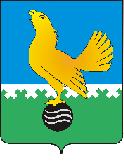 Ханты-Мансийский автономный округ-Юграмуниципальное образованиегородской округ город Пыть-ЯхАДМИНИСТРАЦИЯ ГОРОДАП О С Т А Н О В Л Е Н И ЕОт 27.04.2020									№ 158-паО внесении изменения в постановление администрации города от 24.12.2018 №460-па«Об утверждении  порядка финансового обеспечения за счет средств местного бюджета мероприятий по организации питания обучающихся муниципальных общеобразовательных организаций города Пыть-Яха в учебное время по месту нахождения общеобразовательной организации»(в ред. от 23.03.2020 №106-па)	В соответствии с частью 4 ст. 37 Федерального закона от 29.12.2012              № 273-ФЗ «Об образовании в Российской Федерации», постановлением правительства Ханты-Мансийского автономного округа – Югры от 04.03.2016  № 59-п «Об обеспечении питанием обучающихся в образовательных организациях в Ханты-Мансийском автономном округе – Югре», Уставом муниципального образования городской округ город Пыть-Ях, постановлением администрации города от 09.02.2017 № 35-па «Об утверждении Регламента администрации муниципального образования городской округ город Пыть-Ях», в целях регулирования отдельных отношений в сфере организации питания обучающихся муниципальных общеобразовательных организаций, внести в постановление администрации от 24.12.2018 № 460-па «Об утверждении  порядка финансового обеспечения за счет средств местного бюджета мероприятий по организации питания обучающихся питания обучающихся муниципальных общеобразовательных организаций города Пыть-Яха в учебное время по месту нахождения общеобразовательной организации» следующее изменение:1.	Пункт 4 приложения к постановлению дополнить абзацем следующего содержания:«При организации образовательного процесса с использованием дистанционных технологий на период введения режима повышенной готовности, производится замена питания обучающимся продуктовыми наборами». 2.	Отделу по внутренней политике, связям с общественными организациями и СМИ управления по внутренней политике (О.В. Кулиш) опубликовать постановление в печатном средстве массовой информации «Официальный вестник».3.	Отделу по информационным ресурсам (А.А. Мерзляков) разместить постановление на официальном сайте администрации города в сети Интернет.4.	Настоящее постановление вступает в силу после его официального опубликования и распространяет свое действие на правоотношения, возникшие с 19.03.2020.5.	Контроль за выполнением постановления возложить на заместителя главы города (направление деятельности - социальная сфера).Глава города Пыть-Яха								А.Н. Морозов